Norgesmesterskap for fritt flygende modeller i klassen F1A-B.2024.Det ble arrangert NM for friflukt på Mjøsisen utenfor Kapp 23.mars 2024.Vi var svært heldig med vær og isforhold denne gangen. Det var 3 sek/m vind fra morgenen og temperaturen nær 0 grader. Det var kun et lite knudrelag snø oppå
50cm sikker is. Vinden gikk stadig ned utover dagen og temperaturen ble riktig god.Vi bestemte oss for å fly begge NM klassene på en dag, så litt god struktur på rundene
ble vedtatt. Vi valgte å fly kun med 3.min. maks i alle de 5 innledende rundene.
Vi bestemte oss for å fly begge klassene samtidig og ikke hente en og en modell, dette gjorde at vi klarte å holde tidsskjema på 1time og 15 minutt i arbeidstid pr. runde.Vi kom greit i gang kl 10:00 i begge klasser. Dessverre for noen ble det oppdaget
noen svakheter på noen modeller, og de valgte å konsentrere seg om en klasse.Resultater F1A:Resultater F1B: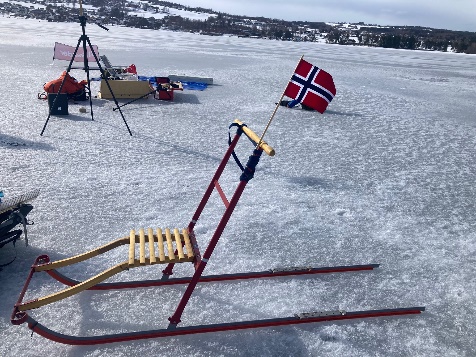 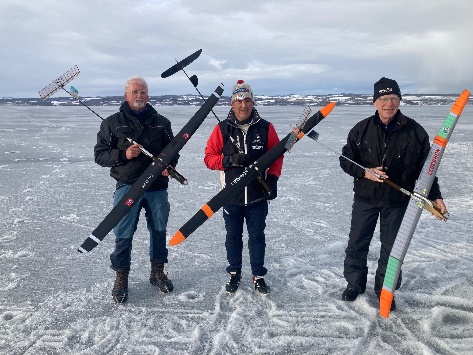 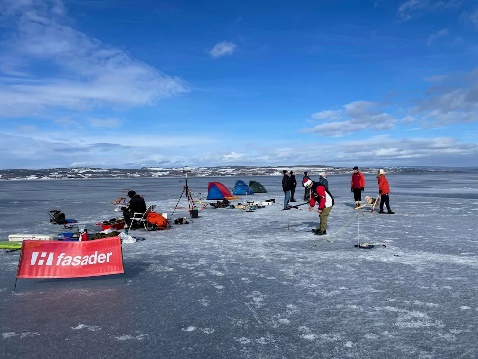 NavnR1R2R3R4R5FOsumVegar Nereng                GOMFK180180180180180-900Dag Larsen                     Tynset180131180180180-851Atle Klungrehaug           Skedsmo180018018023-563Paul I.Paulsen                 Tøndelag180837214523-503Tor Bortne                          GOMFK180-180Ernestas Dambrauskas    GOMFK180-180NavnR1R2R3R4R5FOSumDag E. Larsen                        Tynset1801801801801803661266Vegar Nereng                        GOMFK1801801801801803351235Tor Bortne                              GOMFK 1801801801801802851185Ernestas DAmbrauskas       GOMFK1801801801801802461146Atle Klungrehaug                  Skedsmo62180180180180-782